Hafta İÇERİKDerse Gelmeden Önce: Öğrenciler uluslararası sembolleri Instagramdan paylaştılar. Ders İçi Etkinlik: 1. EtkinlikKazanım: Uluslar arası engelliler ile ilgili sembolleri tanır ve nerelerde gördüklerini tartışırMateryal: Uluslar arası sembollerin olduğu kağıtlarSınıfa her bir engelli grubunun uluslar arası sembolünün olduğu kağıtlar gösterilirAşağıdaki sorular öğrencilere yöneltilirNeyi ifade ediyor?Nerelerde kullanılır?Siz nerelerde gördünüz?Nerelerde görmek istersiniz?Öğretmene ipucu Uluslar arası sembol: Semboller içeren el ilanları gibi ilanlar kullanarak iş yerinize giriş kolaylığı sağlayabilirsiniz. Uyarı sistemlerindeki sembolleri büyüterek, kurumunuzun görülebilir bir yerine bu uyarı sistemlerini ekleyebilirsiniz. Ayrıca hizmet durumunuzu belirten uyarı sistemleri ve semboller ile sözel yönergeler de kullanmalısınız (Diler, Gürsel (Edt);  2011)Ders Sonrası Etkinlik: Google Classroom paylaşımı: Fakültede öğrenci, öğretim elamanı, akademik ve idari personel(idareci ve temizlik görevlisi) ve dışardaki vatandaşın, kitapların, gazetelerin engelli bireylere karşı tutumlarını araştırınSembollerAnlamları 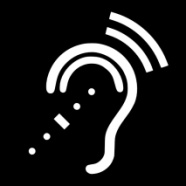 İşitme Cihazı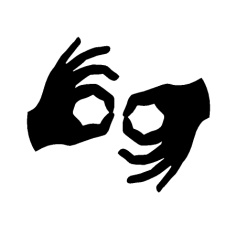 İşaret Dili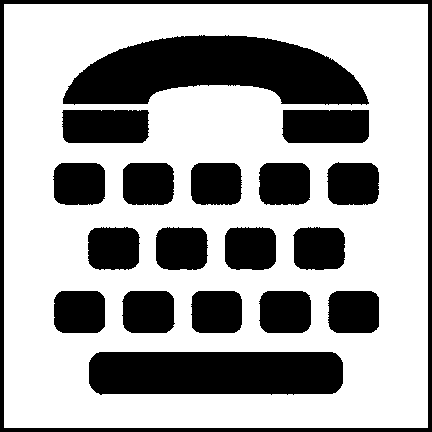 TTY/TDD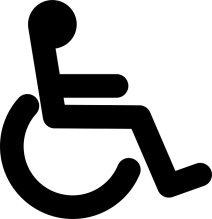 Tekerlekli Sandalye Girebilir